Attachment I
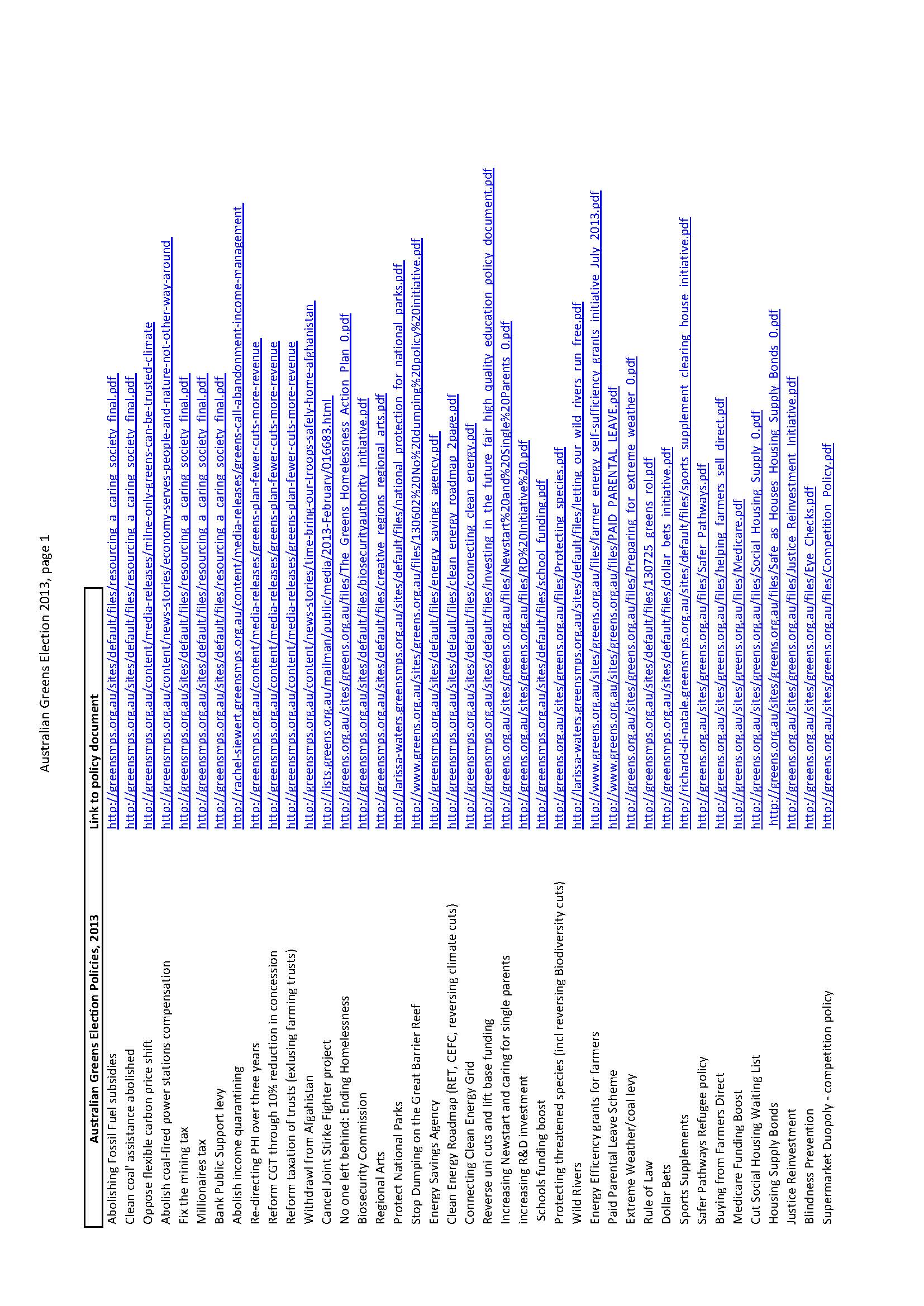 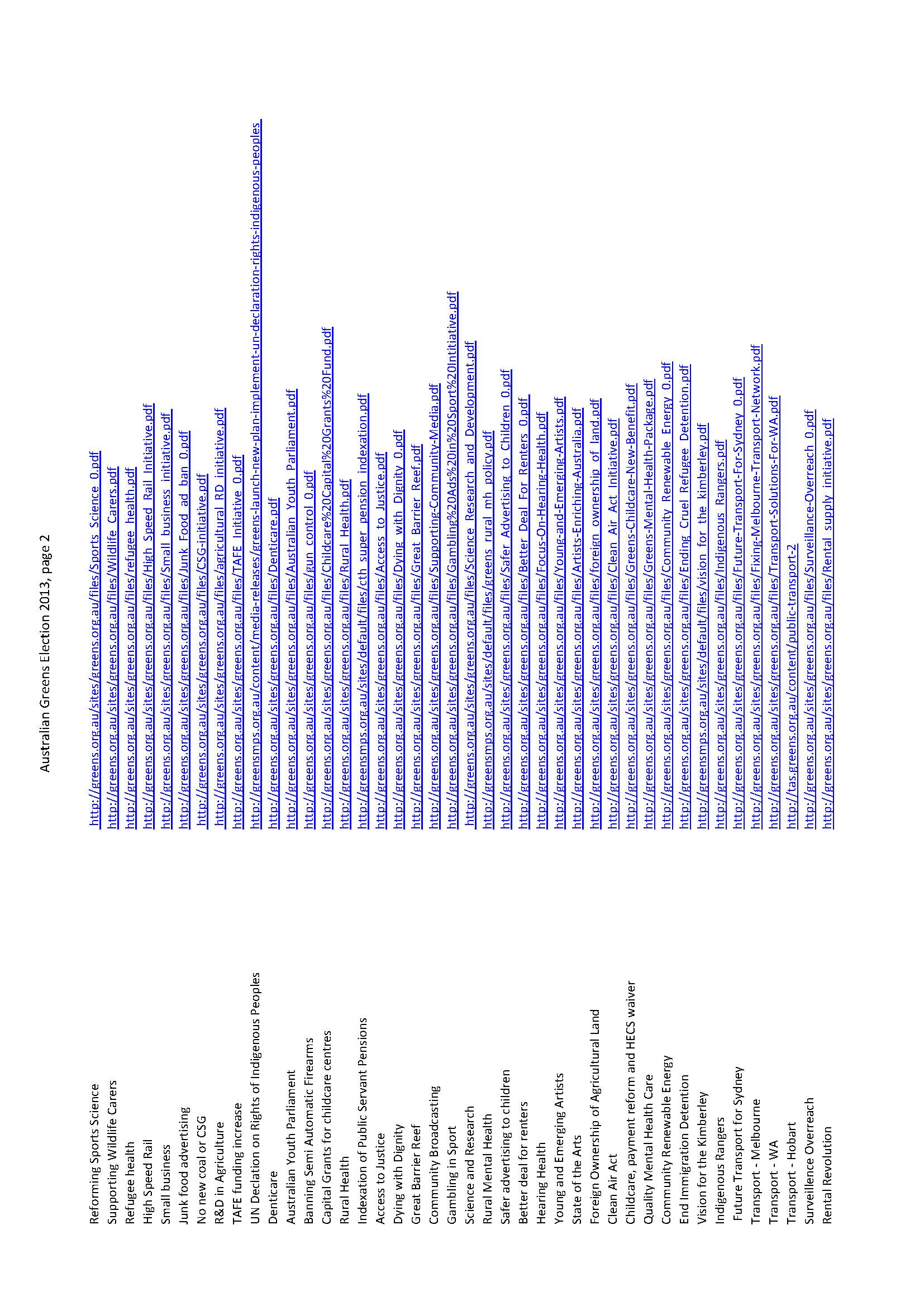 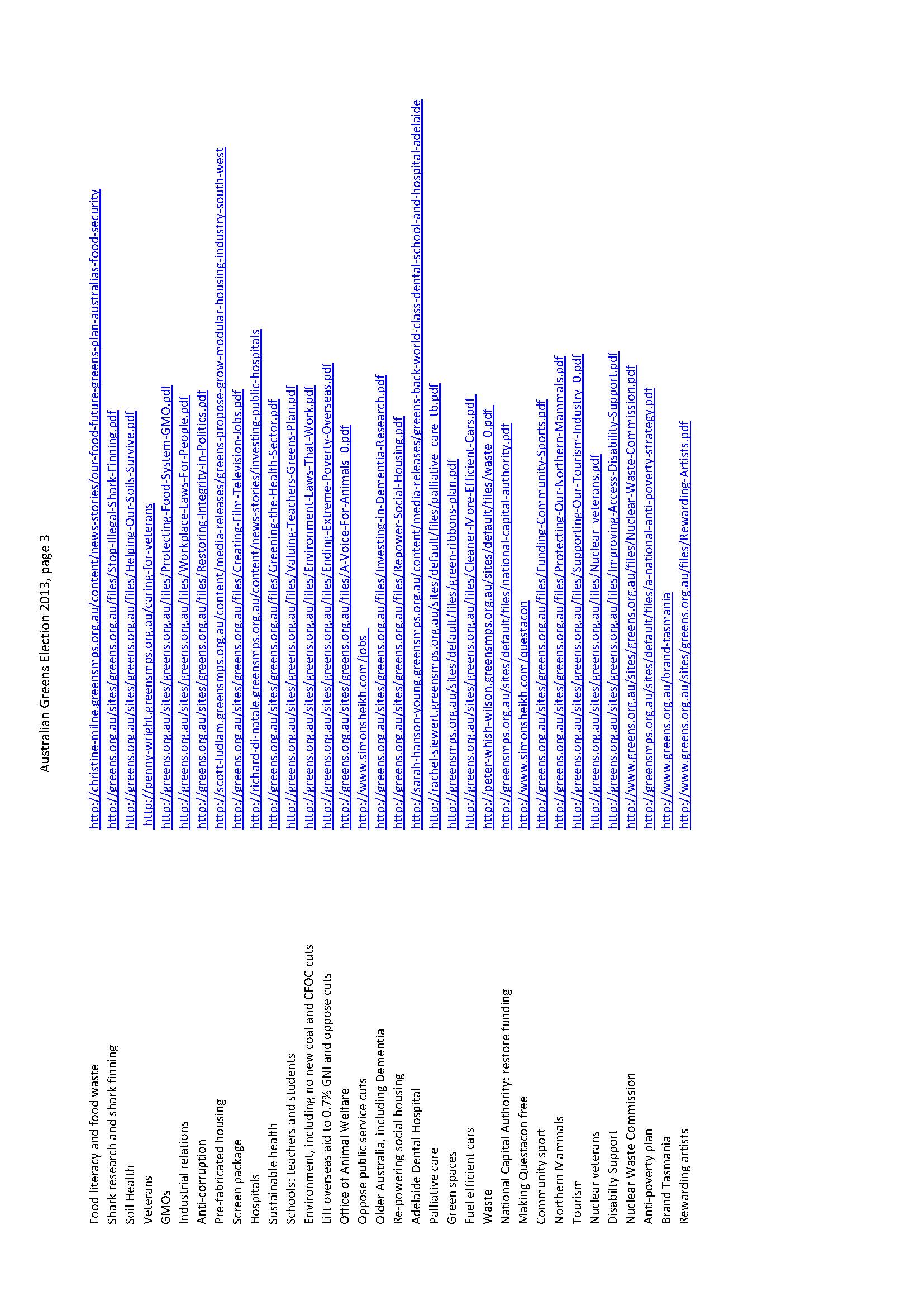 